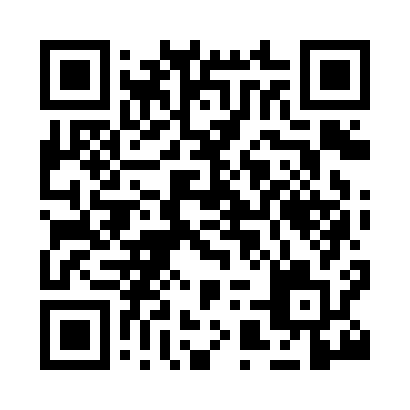 Prayer times for Fala, City of Edinburgh, UKSat 1 Jun 2024 - Sun 30 Jun 2024High Latitude Method: Angle Based RulePrayer Calculation Method: Islamic Society of North AmericaAsar Calculation Method: HanafiPrayer times provided by https://www.salahtimes.comDateDayFajrSunriseDhuhrAsrMaghribIsha1Sat2:524:341:096:529:4511:282Sun2:524:331:106:539:4711:283Mon2:514:321:106:549:4811:294Tue2:514:311:106:549:4911:305Wed2:504:311:106:559:5011:306Thu2:504:301:106:569:5111:317Fri2:504:291:116:569:5211:328Sat2:504:281:116:579:5311:329Sun2:494:281:116:579:5411:3310Mon2:494:271:116:589:5511:3311Tue2:494:271:116:589:5611:3412Wed2:494:271:126:599:5711:3413Thu2:494:261:126:599:5711:3514Fri2:494:261:127:009:5811:3515Sat2:494:261:127:009:5911:3516Sun2:494:261:127:019:5911:3617Mon2:494:261:137:0110:0011:3618Tue2:494:261:137:0110:0011:3619Wed2:494:261:137:0210:0011:3720Thu2:504:261:137:0210:0111:3721Fri2:504:261:137:0210:0111:3722Sat2:504:261:147:0210:0111:3723Sun2:504:271:147:0210:0111:3724Mon2:514:271:147:0210:0111:3825Tue2:514:281:147:0310:0111:3826Wed2:514:281:157:0310:0111:3827Thu2:524:291:157:0310:0111:3828Fri2:524:291:157:0310:0011:3829Sat2:534:301:157:0310:0011:3730Sun2:534:311:157:0210:0011:37